В соответствии с муниципальной программой «Развитие образования в городе Ярославле» на 2015-2017 годы,ПРИКАЗЫВАЮ:Присвоить муниципальным образовательным учреждениям статус муниципальной инновационной площадки, муниципальной стажировочной площадки или муниципального ресурсного центра на 2016/2017 учебный год (приложение).Поручить МОУ «ГЦРО» обеспечить методическое сопровождение инновационной деятельности муниципальных инновационных площадок, стажировочных площадок. Контроль за исполнением приказа возложить на Ильину Е.А., начальника отдела развития муниципальной системы образования.Заместитель директора департамента		                                                         Е.А.ИвановаИльина Елена Александровна40-51-06Приложение к приказу департамента образования мэрии города Ярославля от 11.07.2016 № 01-05/495Список муниципальных образовательных учреждений, которым присвоен статус муниципальной площадки, муниципального ресурсного центра на 2016/2017 учебный год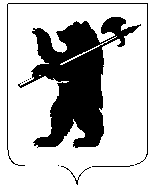 ДЕПАРТАМЕНТ ОБРАЗОВАНИЯМЭРИИ ГОРОДА ЯРОСЛАВЛЯПРИКАЗДЕПАРТАМЕНТ ОБРАЗОВАНИЯМЭРИИ ГОРОДА ЯРОСЛАВЛЯПРИКАЗДЕПАРТАМЕНТ ОБРАЗОВАНИЯМЭРИИ ГОРОДА ЯРОСЛАВЛЯПРИКАЗ11.07.201611.07.2016№ 01-05/495О присвоении статуса муниципальной инновационной площадки, муниципального ресурсного центра, муниципальной стажировочной площадки образовательным учреждениям на 2016/2017 учебный год№УчреждениеТема проектаМуниципальные инновационные площадкиМуниципальные инновационные площадкиМуниципальные инновационные площадки1МДОУ №№ 65, 82, 106Развитие здоровьеформирующего потенциала дошкольной образовательной организации на основе партнерства с социальными институтами города2МДОУ №№ 10, 47, 55, 167, 211, 216, 231Обучение на дому детей дошкольного возраста не посещающих ДОУ по состоянию здоровья3МДОУ № 232Профессиональная подготовка педагогов к реализации личностного подхода4МДОУ №№ 11, 109, 126, 130, 183, 235, СШ №№ 5, 10, 81, 90Организация межсетевого взаимодействия по подготовке детей старшего дошкольного возраста к сдаче норм Всероссийского физкультурно-спортивного комплекса «ГТО»5МОУ «ГЦРО», МДОУ №№ 2, 55, 56, 77, 105, 144, 170, 183, 192, 233, гимназия № 3, СШ №№ 8, 11, 13, 70Технология проблемного диалога как средство реализации ФГОС6МОУ «ГЦРО», СШ №№ 2, 10, 28, ОШ № 35, МДОУ № 125Реализация ФГОС на основе использования УМК «Перспективная начальная школа»7СШ №№ 4, 42, 76, 80,90, лицей № 86Организация сетевого взаимодействия образовательных учреждений через сетевые сообщества и персональные сайты педагогов8СШ № 60Школа языкового развития9СШ № 43Формирование антикоррупционного мировоззрения участников образовательного процесса10СШ № 40Электронный документооборот социально-педагогической службы школы11СШ №№ 6, 89Деятельность современного педагога как классного руководителя в рамках реализации ФГОС через сетевое взаимодействие педагогических коллективов МОУ средней школы № 6 и МОУ средней школы № 8912СШ № 89Повышение качества управления  образовательным  процессом через обучающую среду внутришкольного  информационного портала13МОУ «ГЦРО», СШ №№ 6, 8, 40, 44Формирующее оценивание как инструмент повышения образовательных результатов14СШ №№ 87, 90Образовательная робототехника15МОУ «ГЦРО», СШ №№ 12, 18, 56Внутришкольный мониторинг как основа управления качеством образования в условиях реализации ФГОС16Гимназия № 3Метапредметное обучение языку на примере проекта «Лингвистический детектив»17СШ № 30Сопровождение профессионального самоопределения обучающихся «Школа будущего педагога»18СШ №№ 2, 4, 11, 14, 56, 67, 76, 80, лицей № 86, ОШ № 73Совет директоров школ города как ресурс стратегического развития МСО19МОУ ДО «ГЦТТ», МОУ КОЦ «ЛАД», СШ №№ 17, 26Развитие сетевого взаимодействия, обеспечивающего интеграцию дополнительного, общего, профессионального образования и промышленных предприятий в области образовательной робототехники и научно-технического творчества детей и молодежи.20МОУ ДО Центр внешкольной работы «Приоритет»Развитие профессиональных компетенций педагогов дополнительного образования средствами образовательной организацииМуниципальные стажировочные площадкиМуниципальные стажировочные площадкиМуниципальные стажировочные площадки21МДОУ № 142Технологии развивающих игр нового поколения в интеллектуальном развитии дошкольника22МДОУ № 171Организация педагогической деятельности в ДОО по освоению воспитанниками содержания образовательных областей (ФГОС ДО)23МОУ «ГЦРО», МДОУ №№ 10, 56, 65, 190, НОУ детский сад № 49 «Виктория»Организация работы с одаренными детьми в ДОО24МДОУ № 236Развитие мышления детей дошкольного возраста средствами математики в условиях реализации ФГОС дошкольного образования25МДОУ № 10Реализация здоровьесохраняющей системы работы в ДОО в современных условиях26МДОУ № 130Организация образовательной деятельности с детьми дошкольного возраста средствами интерактивной доски с учетом принципов здоровьесбережения27Начальная школа-детский сад № 115Реализация ФГОС ДО посредством технологии деятельностного метода обучения Л.Г. Петерсон с использованием гендерного подхода в построении образовательного пространства28СШ № 15Реализация технологии формирующего оценивания в рамках ФГОС с использованием программно-технических решений Promethean (ActivInspire, ActivExpression 2)29СШ № 31Использование интерактивной доски  Interwrite и ActivBoard в образовательном процессе в рамках реализации ФГОС30Санаторная школа-интернат № 6Формирование ИКТ-компетентности обучающихся начальной школы в соответствии с требованиями ФГОС НОО31МОУ КОЦ «ЛАД»Физическое развитие детей с ограниченными возможностями здоровья средствами песочной графики32МУ Центр «Развитие»Психолого-педагогические особенности работы с детьми с нарушениями аффективной регуляции33МУ ГЦ ППМСФормирование психолого-педагогической компетентности педагогов в образовательной организации по работе с детьми, имеющими деструктивное поведениеМуниципальные ресурсные центрыМуниципальные ресурсные центрыМуниципальные ресурсные центры34МДОУ №№ 19, 41, 142, 190Модель эффективной работы с персоналом ДОУ в условиях реализации федерального государственного стандарта дошкольного образования35МДОУ №№ 85, 139, 140, 142Проектирование индивидуальных образовательных маршрутов воспитанников в условиях реализации ФГОС ДО36МДОУ №№ 25, 70, 106Проектирование развивающей предметно-пространственной среды ДОО37МДОУ №№ 6, 61, 69, 149Организационно-методическое сопровождение процессов реализации ФГОС ДО38МДОУ №№ 50, 100, 148, 241Управление процессом разработки (проектирования) ООП ДОО в условиях реализации ФГОС ДО39Начальная школа-детский сад № 115Повышение профессиональной компетенции педагогов и управленцев, мотивированных к освоению технологии деятельностного метода Л.Г. Петерсон в условиях реализации ФГОС НОО40МОУ "ГЦРО", лицей № 86, гимназии №№ 1, 2, СШ №№ 43, 49, 58, 59, 87, 89, 90, МДОУ №№ 95, 212, 227, 228, 235Реализация Концепции развития математического образования в муниципальной системе образования г. Ярославля по кластерным направлениям41МОУ "ГЦРО", гимназии №№ 1, 2, 3, лицей № 86, СШ №№ 2, 12, 27, 36, 43, 58, 59, 76, 77, 80, 81, 87, «Провинциальный колледж», МОУ ДО "МУЦ Кировского и Ленинского районов", МОУ ДО "МУЦ Красноперекопского района", МОУ КОЦ "ЛАД", МОУДО ДЮЦ "Ярославич", МДОУ №№ 38, 55, 56, 81, 85, 139, 140, 142, 144, 221, 222, 237Создание муниципальной системы сопровождения профессионального самоопределения обучающихся42СШ №№ 8,11, 13, 26, 27,40,55,  89,2,52,59,48,83,84, гимн.3 Сетевое взаимодействие ОО при реализации образовательных программ профильного и предпрофильного  обучения43СШ №66 (прикрепленные СШ№№ 14,18,49, 29, 73)Развитие  школьной медиации.44Гимназия № 1, СШ №№ 37, 68, 80 (прикрепленные СШ №№ 13, 14, 23, 28, 31, 36, 39, 49, 52, 55, 58, 59, 74, 76, 88, 90)Организация работы с одаренными детьми 45СШ №№ 29, 40, 76, 90, лицей № 86Сетевое взаимодействие общеобразовательных учреждений как условие повышения качества образования при переходе на федеральные государственные образовательные стандарты46МОУ «ГЦРО», МУ Центр «Развитие», СШ №№ 5, 12, 16, 23, 25, 32, 37, 44, 56, 57, 68, 69, 83, 99, МОУ ЦДТ «Горизонт», МОУ ДО ЦДТ «Витязь»Организация инклюзивного образования в ОО МСО г. Ярославля47МУ ГЦ ППМС, СШ №№ 1, 2, 3, 5, 6, 10, 12, 42, 43, 72, 75, 76, 80, 83, 84, лицей № 86, ОСОШ № 97, гимназия № 3, МДОУ №№ 81, 99, 225Тактика и стратегия действий образовательного учреждения по охране здоровья и безопасности жизнедеятельности школьников в рамках созданной модели школы здоровья48Детский центр «Восхождение», МОУ «ГЦРО», МОУ КОЦ «ЛАД», МОУ ДО «МУЦ Кировского и Ленинского районов», МОУ ДО ЦАТ «Перспектива», МОУ ДО ДЭЦ «Родник», МОУ ДО ЦДТ «Россияне», МОУ ДО Станция туризма «Абрис», МОУ ДО ДЮЦ «Ярославич», МОУ ДО «Ярославский городской Дворец пионеров»Сетевое взаимодействие как фактор повышения профессиональной компетентности руководящих и педагогических работников учреждений дополнительного образования детей муниципальной системы образования г. Ярославля49МОУ ДО «Дом детского творчества Фрунзенского района»Самоорганизация детей и педагогов в дополнительном образовании детей50МДОУ №№ 75, 93, 182Обеспечение качества дошкольного образования в условиях реализации ФГОС ДО: внутрифирменный мониторинг качества дошкольного образования